RESUME                    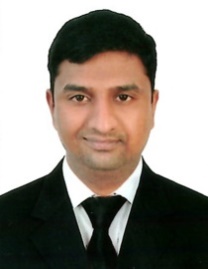 Pannala Accounts, Finance & AuditEmail id:-Pannala_386803@2freemail.comCarrier objective:  Seeking a challenging environment where a proven track record is essential in an esteemed organization in the field of Accounts/Finance/Administration Department and desire to progress further in the same field to achieve organizational and personal objectives.  An astute professional with 52 Month’s rich experience in:  • Tally ERP                                • Reconciliations                 • SAP ECC 6.0 Quick books• Receivables and Payables        • MS Word, Excel• Books keeping, Data Entry      • Taxation(VAT, Service tax)• MIS, Auditing                          • Data entry, Pivot table,VlookupProfessional Experience:Employer          : Bangalore.                              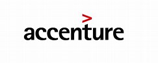 Designation      : General accounting Ops AssociateDuration           : 29th -August-2015 to 2nd Nov-2018Process             : Payments and Record to Report (R2R)Accounts payable (Invoice and Payments)Allocation of Invoices and releasing for payment.Word link and Mexican payments initiating manually in CITI bank.Booking the invoices in Geac entity and bap code wise.Uploading the payments in Citi and HSBC Bank application.Geac batch payment release in Main frame application.Funding and AP validation.Return payments and check stop.Fedwire reconciliation on daily basis.Client internal and external quires.Month end activities and SLA reports.Record to Report (R2R)Creation and amendment of balance sheet and profit & loss General ledger accounts in SAP.WBS creation, amendment, closeout and status change.AFE creation, amendment and closeout.Internal order and statistical order creation, amendment and closeout.Cost centre creation, amendment and closeout.Assets creation and amendment.Creation of Cost element and functional area.Profit centre group hierarchy creation in KCH5N.Cost centre group hierarchy creation in KSH1.Month End ReportingReconciliation of JV billing and JV cash reports.Ruining the BEX reports of Assets and WFR.OthersPreparation of weekly and monthly SLA report.Preparation of OPEX reports.Awards and rewardsHave got appreciation emails from the clients for the good work done in the process.       Awarded as “Star of the Month” and Core Value Champion for stupendous efforts in the Process.Received rewards and recognition for supporting the costing in crucial time.Personal strength’s Quality workFocused and Goal Oriented in Achieving the Desired Results on Time.Quick learner.Past Experience                                                                                                                          Vega Ships Management (DMCCO)-Dubai   Period: Jan-2014 to Feb- 2015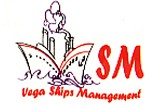 Designation:  Junior Accountant  Worked as part of a team that is responsible for making sure that the flow of operation costs between the various vessels, Ports, and regions is accurately accounted and managed. Maintaining accounts in TALLY 9 ERP. Preparing the monthly Bank reconciliation reports of bank account & record the necessary journal entries. Accounting Port Disbursements of vessels Expenses Review expense reports and cash advances Preparing monthly & annual expense statement report Seek clarification from the agent for the discrepancies in calculation, tariff and documentation. Expertise in Audit preparation of yearly financials in audit format and submitting to management for auditing Enhanced the credibility of finance function by generating accurate and timely MIS Reports.Calculation of port dues against the estimated time in portEducational QualificationPost-Graduation(Finance) From Hyderabad Priyadarshini Institute Of Technology And ManagementBachelor of Commerce (Computers) From Hyderabad Avanti Degree CollageState Board of Intermediate Education (Accounting & taxation) From Jagtial (Karminagar,Dist) Alphores Junior CollageState Board of secondary Education, Chaitanya High School Jagtial (Karminagar,Dist)Personal InformationDate of Birth  		:   28th July 1989Gender			:   MaleMarital status              :   MarriedNationality		:   IndianLanguages known	:   English, Hindi, Kannada and Telugu